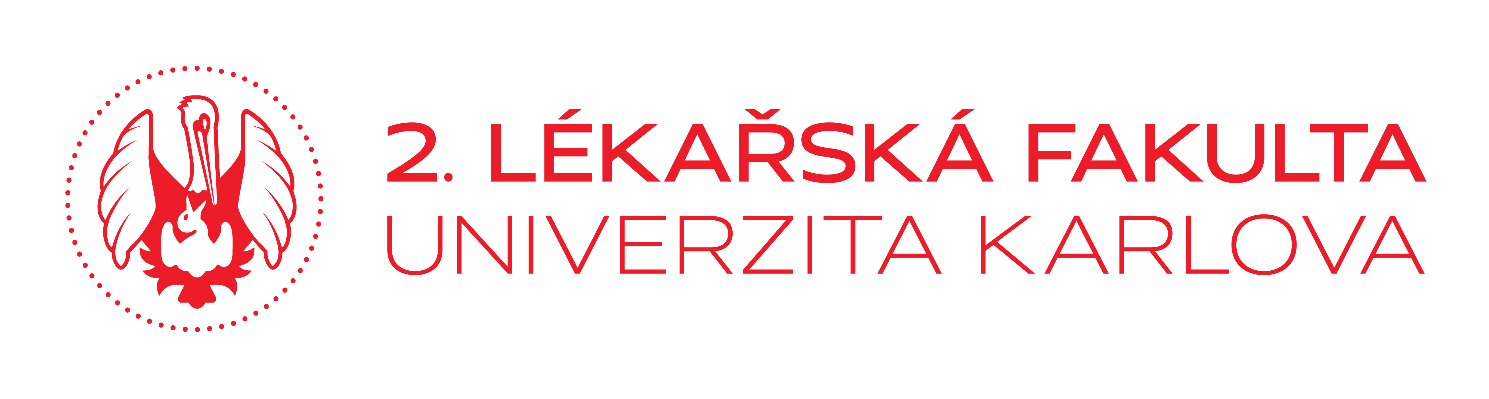 The scholarship (for one nominee per university, the HHU decides) covers language course costs for up to 4 weeks PLUS € 150 (2 week course) resp. € 300 (4 week course) as allowance for accommodation/living expenses. No prolongation possible!Elementary, intermediate and advanced: Level A2 to C1 of the Common EuropeanFramework of Reference for Languages (CEFR)Please note: No courses for absolute beginners (Level A1): Nominees should have already had approx. 200 hours of German classes.Course fees without scholarship:
€ 275 (2 week course) and € 550 (4 week course) + approx. € 22 for textbookMám zájem se kurzu účastnit i v případě, že mi nebude přiděleno stipendium a budu si ho muset financovat sám / sama: ANO / NE ( označte )Datum: 						Podpis:Žádost o nominaci na letní jazykový kurz němčiny na Henrich Heine UniversityŽádost o nominaci na letní jazykový kurz němčiny na Henrich Heine UniversityProsíme, vyplňte (nejlépe rovnou v angličtině) a pošlete na  pošlete na Oddělení zahraničních záležitostí, Ing. Pavla Byrne, e-mail: pavla.byrne@lfmotol.cuni.cz nejpozději do 15.února 2022. Fakulta nominuje kandidáta a poté rektorát UK vybere jednoho kandidáta za celou univerzitu. Konečné rozhodnutí o přidělení stipendia náleží partnerské Heinrich-Heine-Universität v Düsseldorfu.Prosíme, vyplňte (nejlépe rovnou v angličtině) a pošlete na  pošlete na Oddělení zahraničních záležitostí, Ing. Pavla Byrne, e-mail: pavla.byrne@lfmotol.cuni.cz nejpozději do 15.února 2022. Fakulta nominuje kandidáta a poté rektorát UK vybere jednoho kandidáta za celou univerzitu. Konečné rozhodnutí o přidělení stipendia náleží partnerské Heinrich-Heine-Universität v Düsseldorfu.Name:Surname:Date of birth:Place of birth:Email:Mobil :Address (street, city, zip code):Form of study: zakroužkujteBachelor  /Master / Doctoral researcherSubject of your study/research:Completed study stays/internships  abroad  (i.e. Erasmus +, Mobility Fund, IFMSA, free mover, etc.). Specify which institution / academic year)Desired course period: zakroužkujte  1 August –  12 August 2022 (2 weeks)15 August –  26 August 2022 (2 weeks)   1 August – 26 August 2022 (4 weeks) Desired Course Level: zakroužkujteA2 / B1 / B2 / C1Why do you want to improve your German ? Zdůvodněte, proč žádáte o tento kurz, jaká je Vaše motivace